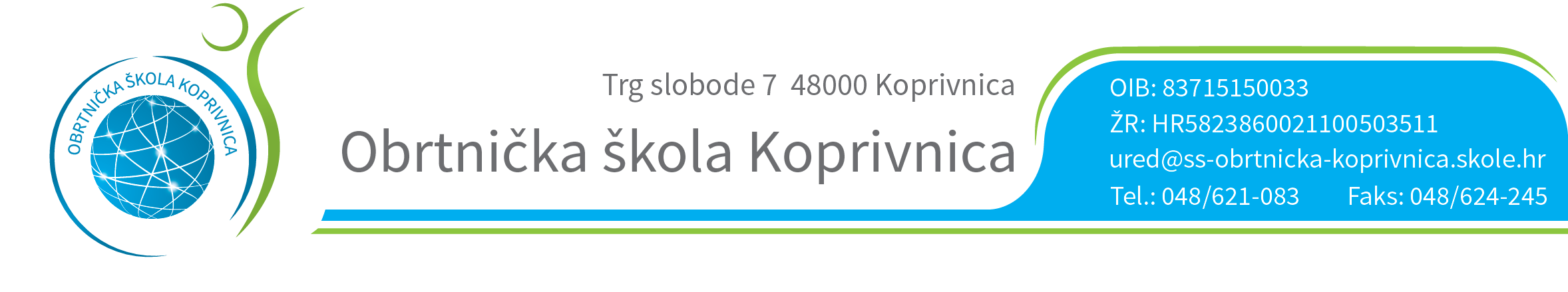 RASPORED OBRANE ZAVRŠNOG RADA13.06.2015. POMOĆNI KUHAR I SLASTIČARPROSTORIJA: 49POVJERENSTVO ZA ZANIMANJE  POMOĆNI KUHAR I SLASTIČARKRISTINA GAŠPARIĆ-ROBOTIĆ - predsjednik i mentorRUŽICA MEDVARIĆ-BRAČKO – članTANJA BRUNEC – članDIJANA ZORČIĆ – član RUŽICA ČUTANEC SPEVAK  - zapisničar Predsjednik Prosudbenoga odbora:                                                                          		Ratimir LjubićRED.BROJUČENIK VRIJEME1.MARKO GAL8,002.IVAN SOKAČ8,103.IVAN VUK8,204.MARKO MIGLEZ8,305.TEA ZEMLJAK8,406.DARKO ZUBEC8,507.MONIKA JEMBREK9,008.BARBARA GREGUREK9,109.MILOŠ ŽARIĆ9,2010.MATEO VIŠAK9,3011.JOSIPA KROLO9,40